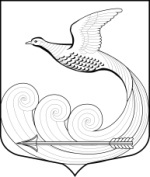 Местная администрациямуниципального образования Кипенское сельское поселениемуниципального образования Ломоносовского муниципального районаЛенинградской областиПОСТАНОВЛЕНИЕот 27.09.2023 г. № 562д. КипеньО внесении изменений в постановлениеместной администрации от 18.02.2017 года № 37В соответствии с Федеральным законом от 02.03.2007 №25-ФЗ «О муниципальной службе в Российской Федерации» (в редакции   Федерального закона от 10 июля 2023 г. N 286-ФЗ «О внесении изменений в отдельные законодательные акты Российской Федерации»), Законом Ленинградской области  № 14-оз от 11 марта 2008 года «О правовом регулировании муниципальной службы в Ленинградской области», местная администрация Кипенского сельского поселения постановляет:Внести в Постановление местной администрации муниципального образования Кипенское сельское поселение муниципального образования Ломоносовского муниципального района Ленинградской области от 18.02.2017 года № 37 «Об утверждении Положения о порядке и сроках применения взысканий за несоблюдение  муниципальным служащим  ограничений и запретов, требований о предотвращении или об урегулировании конфликта интересов и неисполнении обязанностей, установленных в целях противодействия коррупции», следующие изменения:часть 2 Положения дополнить пунктом 2.4. следующего содержания: «2.4. Муниципальный служащий освобождается от ответственности за несоблюдение ограничений и запретов, требований о предотвращении или об урегулировании конфликта интересов и неисполнение обязанностей, установленных настоящим Федеральным законом и другими федеральными законами в целях противодействия коррупции, в случае, если несоблюдение таких ограничений, запретов и требований, а также неисполнение таких обязанностей признается следствием не зависящих от него обстоятельств в порядке, предусмотренном частями 3 - 6 статьи 13 Федерального закона от 25 декабря 2008 года N 273-ФЗ "О противодействии коррупции".»;подпункт 1 пункта 3.1. части 3 Положения изложить в следующей редакции:«1) доклада о результатах проверки, проведенной должностными лицами местной администрации, ответственными за профилактику коррупционных и иных правонарушений или в соответствии со статьей 13.4 Федерального закона от 25 декабря 2008 года N 273-ФЗ "О противодействии коррупции" уполномоченным подразделением Администрации Президента Российской Федерации;».3.  Настоящее постановление вступает в силу с момента опубликования (обнародования) на официальном сайте муниципального образования  Кипенское сельское поселение в информационно-телекоммуникационной сети Интернет.Контроль за выполнением настоящего постановления оставляю за собой.Глава Кипенского  сельского  поселения                                                М.В. Кюне                                                               